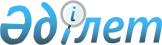 О создании государственных учреждений - центров обслуживания населения Министерства юстиции Республики КазахстанПостановление Правительства Республики Казахстан от 5 января 2007 года № 1

      В целях реализации  Послания Главы государства народу Казахстана от 18 февраля 2005 года "Казахстан на пути ускоренной экономической, социальной и политической модернизации" Правительство Республики Казахстан ПОСТАНОВЛЯЕТ:

      1. Создать государственные учреждения - центры обслуживания населения Министерства юстиции Республики Казахстан (далее - государственные учреждения) согласно приложению 1 к настоящему постановлению. 

      2. Определить основным предметом деятельности государственных учреждений оказание государственных услуг по принципу "одного окна" по приeму заявлений и выдаче оформленных документов.

      Сноска. Пункт 2 с изменением, внесенным постановлением Правительства РК от 01.11.2011 № 1264.



      2-1. Государственным органам обеспечить разработку и внесение на утверждение в Правительство стандарты оказания государственных услуг отдельно по каждой государственной услуге, входящей в его компетенцию, с учетом пункта 2 Перечня видов государственных услуг, оказываемых по принципу "одного окна".

      Сноска. Постановление дополнено пунктом 2-1 в соответствии с постановлением Правительства РК от 04.12.2009 № 2014 (порядок введения в действие см. п. 2).



      2-2. Заинтересованным государственным и местным исполнительным органам принять необходимые меры, вытекающие из настоящего постановления.

      Сноска. Постановление дополнено пунктом 2-2 в соответствии с постановлением Правительства РК от 04.12.2009 № 2014 (порядок введения в действие см. п. 2).

      3. Установить, что финансирование государственных учреждений осуществляется за счет и в пределах средств, предусмотренных в республиканском бюджете Министерству юстиции Республики Казахстан. 

      4. Министерству юстиции Республики Казахстан в установленном законодательством порядке: 

      1) обеспечить утверждение уставов государственных учреждений и государственную регистрацию в органах юстиции; 

      2) принять иные меры по реализации настоящего постановления. 

      5. Утвердить прилагаемые дополнения и изменения, которые вносятся в некоторые решения Правительства Республики Казахстан. 

      6. Настоящее постановление вводится в действие со дня его подписания.        Исполняющий обязанности 

         Премьер-Министра 

      Республики Казахстан 

Приложение 1         

к постановлению Правительства 

Республики Казахстан      

от 5 января 2007 года N 1    Перечень 

создаваемых государственных учреждений - центров 

обслуживания населения Министерства юстиции 

Республики Казахстан       1. Центр обслуживания населения N 1 района Алматы города 

Астаны 

      2. Центр обслуживания населения N 2 района Алматы города 

Астаны 

      3. Центр обслуживания населения N 1 района Сарыарка города Астаны 

      4. Центр обслуживания населения N 2 района Сарыарка города Астаны 

      5. Центр обслуживания населения Алмалинского района города Алматы 

      6. Центр обслуживания населения Турксибского района города Алматы 

      7. Центр обслуживания населения Ауэзовского района города Алматы 

      8. Центр обслуживания населения Жетысуского района города Алматы 

      9. Центр обслуживания населения Бостандыкского района города Алматы 

      10. Центр обслуживания населения Медеуского района города Алматы 

      11. Центр обслуживания населения города Кокшетау 

      12. Центр обслуживания населения города Актобе 

      13. Центр обслуживания населения города Талдыкоргана 

      14. Центр обслуживания населения города Атырау 

      15. Центр обслуживания населения города Уральска 

      16. Центр обслуживания населения города Тараза 

      17. Центр обслуживания населения N 1 города Караганды 

      18. Центр обслуживания населения N 2 города Караганды 

      19. Центр обслуживания населения N 3 города Караганды 

      20. Центр обслуживания населения N 4 города Караганды 

      21. Центр обслуживания населения города Костаная 

      22. Центр обслуживания населения города Кызылорды 

      23. Центр обслуживания населения города Актау 

      24. Центр обслуживании населения N 1 города Шымкента 

      25. Центр обслуживания населения N 2 города Шымкента 

      26. Центр обслуживания населения города Павлодара 

      27. Центр обслуживания населения города Петропавловска 

      28. Центр обслуживания населения N 1 города Усть-Каменогорска 

      29. Центр обслуживания населения N 2 города Усть-Каменогорска 

      30. Центр обслуживания населения N 3 города Усть-Каменогорска 

Приложение 2          

к постановлению Правительства 

Республики Казахстан      

от 5 января 2007 года N 1   Перечень 

видов государственных услуг оказываемых 

по принципу "одного окна" 

      Сноска. Приложение 2 исключено постановлением Правительства РК от 01.11.2011 № 1264.Утверждены         

постановлением Правительства 

Республики Казахстан     

от 5 января 2007 года N 1   

  Дополнения и изменения, которые вносятся в некоторые решения Правительства Республики Казахстан 

      1.  (Утратил силу постановлением Правительства РК от 29 декабря 2007 года  N 1400 (вводится в действие с 1 января 2008 года) 

      2. В  постановлении Правительства Республики Казахстан от 28 октября 2004 года N 1120 "Вопросы Министерства юстиции Республики Казахстан" (САПП Республики Казахстан, 2004 г., N 41, ст. 532): 

      1) в  Положении о Министерстве юстиции Республики Казахстан, утвержденном указанным постановлением: 

      подпункт 1) пункта 10 дополнить абзацем следующего содержания: 

      "организации оказания государственных услуг по принципу "одного окна" в центрах обслуживания населения Министерства юстиции Республики Казахстан."; 

      2)  Перечень организаций, находящихся в ведении Министерства юстиции Республики Казахстан, утвержденный указанным постановлением: 

      дополнить строками, порядковые номера 7, 8, 9, 10, 11, 12, 13, 14, 15, 16, 17, 18, 19, 20, 21, 22, 23, 24, 25, 26, 27, 28, 29, 30, 31, 32, 33, 34, 35, 36, следующего содержания: 

      "7. Государственное учреждение "Центр обслуживания населения N 1 района Алматы города Астаны" 

      8. Государственное учреждение "Центр обслуживания населения N 2 района Алматы города Астаны" 

      9. Государственное учреждение "Центр обслуживания населения района N 1 Сарыарка города Астаны" 

      10. Государственное учреждение "Центр обслуживания населения района N 2 Сарыарка города Астаны" 

      11. Государственное учреждение "Центр обслуживания населения Алмалинского района города Алматы" 

      12. Государственное учреждение "Центр обслуживания населения Турксибского района города Алматы" 

      13. Государственное учреждение "Центр обслуживания населения Ауэзовского района города Алматы" 

      14. Государственное учреждение "Центр обслуживания населения Жетысуского района города Алматы" 

      15. Государственное учреждение "Центр обслуживания населения Бостандыкского района города Алматы" 

      16. Государственное учреждение "Центр обслуживания населения Медеуского района города Алматы" 

      17. Государственное учреждение "Центр обслуживания населения города Кокшетау" 

      18. Государственное учреждение "Центр обслуживания населения города Актобе" 

      19. Государственное учреждение "Центр обслуживания населения города Талдыкоргана" 

      20. Государственное учреждение "Центр обслуживания населения города Атырау" 

      21. Государственное учреждение "Центр обслуживания населения города Уральска" 

      22. Государственное учреждение "Центр обслуживания населения города Тараза" 

      23. Государственное учреждение "Центр обслуживания населения N 1 города Караганды" 

      24. Государственное учреждение "Центр обслуживания населения N 2 города Караганды" 

      25. Государственное учреждение "Государственное учреждение Центр обслуживания населения N 3 города Караганды" 

      26. Государственное учреждение "Центр обслуживания населения N 4 города Караганды" 

      27. Государственное учреждение "Центр обслуживания населения города Костаная" 

      28. Государственное учреждение "Центр обслуживания населения города Кызылорды" 

      29. Государственное учреждение "Центр обслуживания населения города Актау" 

      30. Государственное учреждение "Центр обслуживания населения N 1 города Шымкента" 

      31. Государственное учреждение "Центр обслуживания населения N 2 города Шымкента" 

      32. Государственное учреждение "Центр обслуживания населения города Павлодара" 

      33. Государственное учреждение "Центр обслуживания населения города Петропавловска" 

      34. Государственное учреждение "Центр обслуживания населения N 1 города Усть-Каменогорска" 

      35. Государственное учреждение "Центр обслуживания населения N 2 города Усть-Каменогорска" 

      36. Государственное учреждение "Центр обслуживания населения N 3 города Усть-Каменогорска". 

      3.  (Утратил силу -   постановлением Правительства РК от 15.04.2008  N 339 ). 

      4. В  постановлении Правительства Республики Казахстан от 24 мая 2005 года N 501 "Об оказании государственных услуг населению по принципу одного окна" в городах Астане и Алматы" (САПП Республики  Казахстан, 2005 г., N 21, ст. 263): 

      в заголовке слова "в городах Астане и Алматы" исключить; 

      в пункте 1 слова "в городах Астане и Алматы" и "согласно приложению" исключить. 
					© 2012. РГП на ПХВ «Институт законодательства и правовой информации Республики Казахстан» Министерства юстиции Республики Казахстан
				